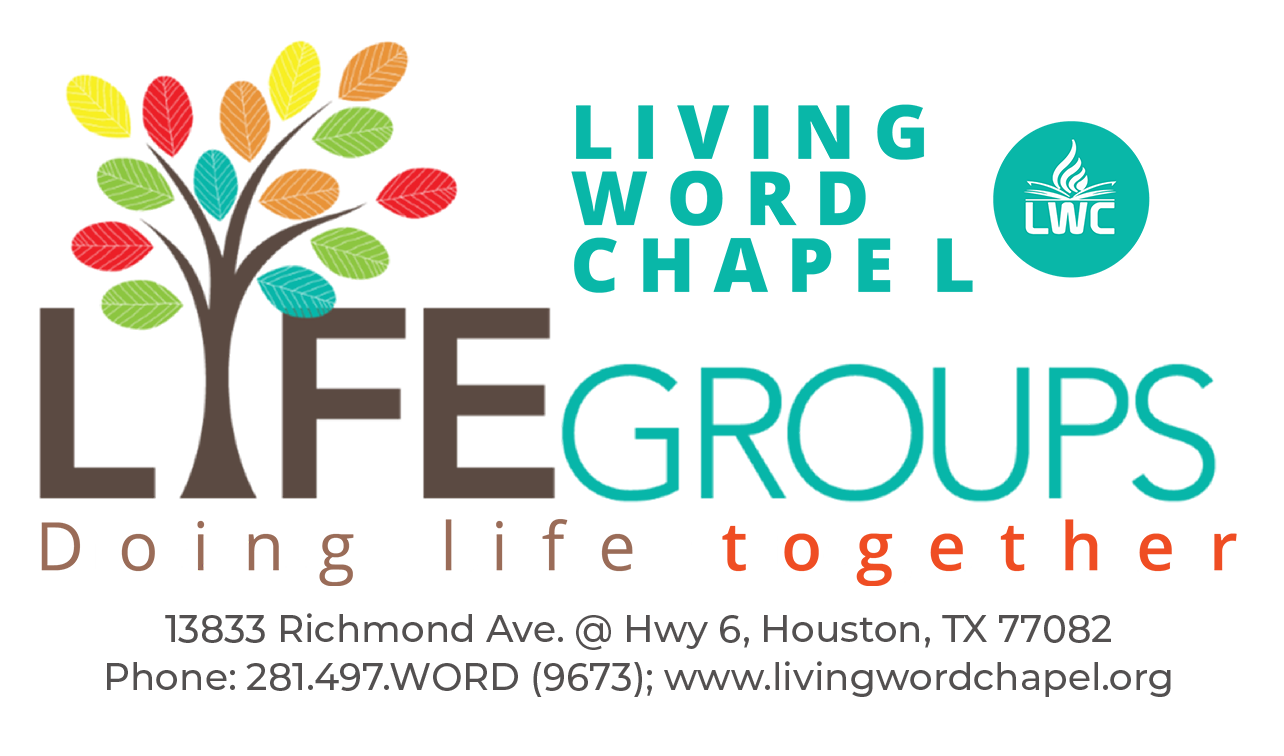 WHO IS GOD THE SPIRIT?“Dad, what’s this thing I hear about the Holy Spirit? Who is He?  What does He do in us? I really want to know.”“Very good question.  He is the most important Person in our lives, homes and church.  He is God, at the same level as God the Father and Son.  He is a person and has feelings, will and emotions.  He is not a mere wind, fire, dove or cosmic force.  He is God.  Jesus said we are better off having the Holy Spirit than Him (Jesus) remaining with us (John 16:7-8).“Now, let’s look at some of the things He does in our lives:1. He indwells us making us the temple of God (1Cor 6:19).2. He leads and guides us because we are God’s children (Rom 8:14).3. Without Him, we become mere powerless men (Act 1:8; Zech 4:6).4. He reveals the truth and the future to us (Jn 16:13).5. He helps us to pray correctly (Rom 8:26).I can go on and on.  Suffice it to say that the Father is in glory and Jesus Christ is now seated at his right hand.  Right now, this is the dispensation of the Holy Spirit.  He indwells in and on believers, calls us to kingdom service, He is our everything.  Don’t ignore this and don’t grieve Him with ungodly living through bitterness wrath, anger, sexual sins, etc. (Eph 4:30-32).  Always, remember that when Ananias and Sapphira lied to the Holy Spirit by cheating on their gifts to the church, they fell and died (Acts 5).  He can be offended.  Let’s live in ways that are God glorifying, decent and unblameable.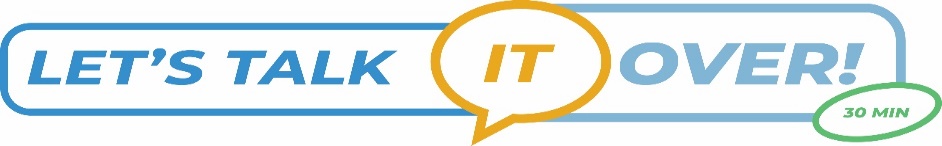 1. Living the Christian life is not only hard, it is impossible for those who will do it in their own power.  Discuss Zech 4:6.2. Jesus said it is better that we have the Holy Spirit than Himself.  Discuss this in light of the things the Holy Spirit does in our lives. 3. We have seen the horror of grieving the Holy Spirit in the lives of Ananias and Sapphira (Acts 5).  How are you going to firmly confront such issues in your personal life?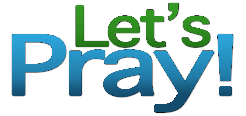 1.  We praise the Father.  We’re always giving honor to Jesus.  But we don’t remember the Holy Spirit or give Him the credit due to Him.  Let’s ask Him to forgive us and also for grace to give Him His prominence in our lives.2.  Pro 24:10 says if we faint in the day of adversity, it’s because our strength is small.  Bottom-line, we are not relying on the Holy Spirit (Zech 4:6; Acts 1:8).  Pray that you will do everything you do in the power of the Holy Spirit.3. The Spirit is the One that helps us to pray aright (Rom 8:26).  Pray that you will pray more in tongues and now as God to give you the gift of interpretation. (1Cor 14:13).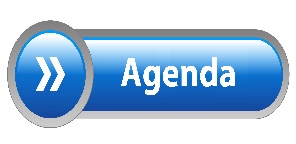 